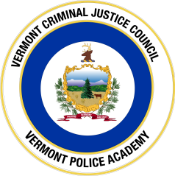 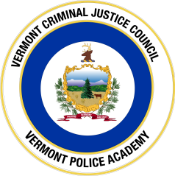 Meeting Location: 93 Davison Drive. Pittsford, VT 05763 Virtual Meeting Link: Click here to join the meeting Meeting ID: 286 752 982 722 
Passcode: zV5VdP Download Teams | Join on the webOr call in (audio only) +1 802-828-7667,,749584883#   United States, Montpelier Phone Conference ID: 749 584 883# Call to Order: Vermont Criminal Justice Council, Chair, Bill SorrellAdditions or Deletions to the Agenda: Vermont Criminal Justice Council, Chair, Bill SorrellDocket Number:20200GDA contested hearing to consider an allegation of professional misconduct, Category A and/or BExecutive Session: Vermont Criminal Justice Council, Chair, Bill SorrellPublic Session: Vermont Criminal Justice Council, Chair, Bill SorrellAction Item: Action of the CouncilGeneral Discussion - Vermont Criminal Justice Council, Chair, Bill SorrellAction item: Motion to Adjourn- Vermont Criminal Justice Council, Chair, Bill Sorrell